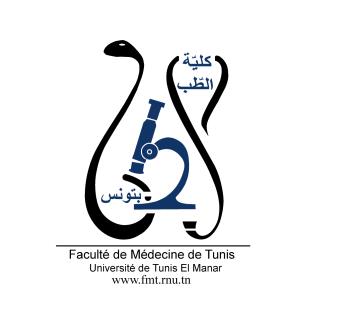 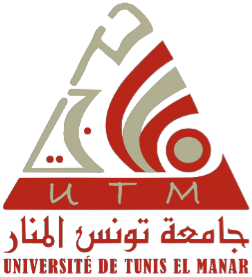 ENSEIGNEMENT POST UNIVERSITAIRE INTERDISCIPLINAIRE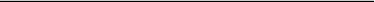 Thème : Pathologies bénignes du sein : Du diagnostic au traitement Départements concernés : Chirurgie A, Sciences de base B,  Santé Communautaire A Sections concernées : Chirurgie carcinologique, Gynécologie, Anatomie pathologique, Radiologie
Public cible :  Résidents en chirurgie carcinologique, en gynécologie, en anatomopathologie, en radiologie et en médecine de famille.Coordinateur : Pr. Ag. Mohamed Ali AyadiLien pour l’inscription : https://docs.google.com/forms/d/e/1FAIpQLSflwscqQHckTj72Y9AqWzX6vZcL1VIZSpX-eqYKyU7DcHNd1g/viewform?usp=sf_linkDate : Le samedi 26/11/2022Lieu : Amphi 5, FMTObjectifs généraux de l’EPU : Etablir le diagnostic clinique, radiologique et anatomopathologique des pathologies bénignes du sein.Planifier la prise en charge thérapeutique et les modalités de surveillance des pathologies bénignes du sein.
Objectifs spécifiques de l’EPU : Connaitre l'histoire des pathologies bénignes du sein.Connaitre les principales pathologies bénignes du sein et identifier parmi elles les lésions à risque de dégénérescence.Etablir le diagnostic clinique, radiologique et anatomopathologique des pathologies bénignes du sein.Planifier la prise en charge thérapeutique des pathologies bénignes du sein.Codifier les modalités de surveillance des pathologies bénignes du seinProgramme détaillé : 8h-8h30                                                           Accueil des participants et    introduction à la formationPr. Ag. Mohamed Ali Ayadi, Chirurgie carcino, ISA8h30-9h                                     Histo-anatomie du seinPr Maha Driss, Anapath, ISA9h– 9h30                         Maladies fibro-kystiques du seinDr Karima Makni, Dr Oumayma Mejri, Gynéco, Ariana9h30-10hTumeurs bénignes du sein Dr Ichraf Jbir, Chirurgie carcino, NabeulPause café10h30– 11hMastodynies et mastites inflammatoires bénignes du seinDr Ahmed Halouani, Dr Hager Bettaieb, Gynéco, La Marsa, Ben Arous11h-11h30Les anomalies de la plaque aréolo-mamelonnaireDr Fatma Saadallah, Chirurgie carcino, ISA11h30-12hLes écoulements mamelonnairesDr Salma Ben Othmen,Dr Amira Triki, Chirurgie carcino, NabeulPause déjeuner13h-13h30Aspects radiologiques des pathologies bénignes du sein  Dr Fethia Abidi, Radio,  ISA13h30-14hLes pathologies bénignes du sein : point de vue de l'anatomopathologiste                                Dr Yoldoz Houcine Kamoun, anapath, ISA14h30-15hLes lésions histologiques mammaire à risque : Nouvelle classification anatomopathologiqueDr Salma Kammoun, Anapath, ISAPause café15h30-16hPathologies mammaires bénignes : corrélation radio-histologiqueDr Siwar  Sbaihi, Radio, Nabeul16h-16h30Pathologies bénignes du sein : quelle type de lésion surveille-t-on ?  Comment et à quel rythme ?                       Dr Saida Sakhri, Pr Ag Ines Zemni, Chirurgie carcino, ISA